ATTENTION ALL WI TREASURERSCHANGE OF ACCOUNTS’ YEARATTENTION ALL WI TREASURERSCHANGE OF ACCOUNTS’ YEAR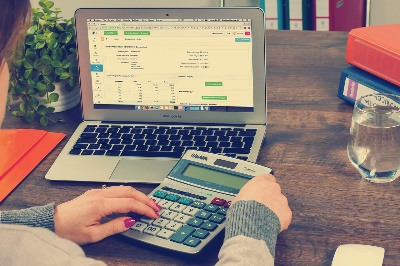 As you know, members pay subscriptions for the 12 months 1 April to 31 March (subs year). However, as WI Treasurers, you prepare the accounts for your WI from 1 January to 31 December (accounts year).  We (Federation) have been asked by several WIs if they can change their accounts year to cover the same period as the subs year.The Federation Trustees discussed this at their Board meeting in November and decided to change the accounts year for all WIs in Wiltshire to align with the subscription year and end in March.  So the accounts year beginning 1 January 2024 will now run to 31 March 2025 and will cover a 15 month period.  Subsequent years will run for 12 months from 1 April to 31 March, just as subs do.There is no change to the accounts year just ending. It remains 1 January to 31 December 2023.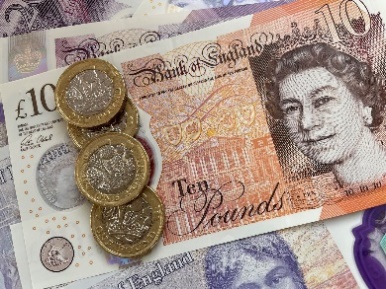 Your Committee should advise your WI Annual Meeting in 2024 of the change.  It does mean that Annual Meetings held 2025 onwards will have to be late May or June to allow your Treasurer time to finalise the accounts, get them independently examined, approved by the Committee and then brought to your Annual Meeting.Officers appointed at your 2024 Annual Meeting should be aware that they may have to serve for more than 12 months (until late May or June 2025).If your WI is registered with the Charity Commission you must inform them of the change in accounts year.  If you have any questions please contact Theresa Chapman treasurer@wiltshirewi.org.uk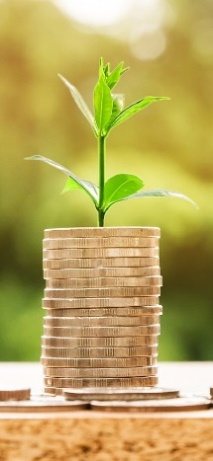 The Federation Trustees discussed this at their Board meeting in November and decided to change the accounts year for all WIs in Wiltshire to align with the subscription year and end in March.  So the accounts year beginning 1 January 2024 will now run to 31 March 2025 and will cover a 15 month period.  Subsequent years will run for 12 months from 1 April to 31 March, just as subs do.There is no change to the accounts year just ending. It remains 1 January to 31 December 2023.Your Committee should advise your WI Annual Meeting in 2024 of the change.  It does mean that Annual Meetings held 2025 onwards will have to be late May or June to allow your Treasurer time to finalise the accounts, get them independently examined, approved by the Committee and then brought to your Annual Meeting.Officers appointed at your 2024 Annual Meeting should be aware that they may have to serve for more than 12 months (until late May or June 2025).If your WI is registered with the Charity Commission you must inform them of the change in accounts year.  If you have any questions please contact Theresa Chapman treasurer@wiltshirewi.org.uk